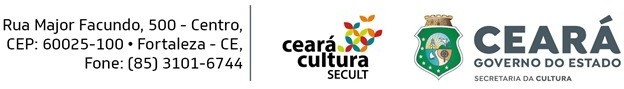 XV EDITAL CEARÁ CICLO CARNAVALESCO – 2023 DESCARTES GADELHATÍTULO DO PROJETO:	O projeto propõe alternativas que garantam a fruição e acessibilidade do projeto para pessoas com deficiência, em suas múltiplas especificidades, seja auditiva, visual, motora ou intelectual?( ) NÃO( ) SIM (identifiquei abaixo quais ações são propostas pelo projeto ( ) LIBRAS( ) BRAILLE( ) ADEQUAÇÃO DE ESPAÇOS E ELEMENTOS (móveis, portas, rampas, equipamentos, etc) para o acesso de pessoas com deficiência motora ou com mobilidade reduzida( ) LEGENDAS PARA SURDOS E ENSURDECIDOS (LSE)( ) OUTROS:  	Descreva abaixo sobre como se dará as ações de acessibilidade propostas:Assinatura do proponente do projetoEsse anexo não será aceito com assinatura digitalizada e/ou coladas.